ИНФОРМАЦИОННОЕ ПИСЬМОС 25 мая по 5 июня 2020 года приглашаем школьников Пермского края принять участие в семейной интернет- акции «Жить без улыбки - просто ошибка!"
Организатором акции, посвящённой Международному дню защиты детей, является Центр дистанционного обучения Пермского края

Для участия в акции необходимо: 
* Вступить в нашу группу "ЦДО Пермского края" https://vk.com/public189377586
* Сфотографироваться всей семьей или просто одному с хорошим настроением и улыбкой! 
* Разместить у себя на страничке в социальной сети «Вконтакте» с хештегом #УлыбкаСчастья 
* Отправить заявку на участие, заполнив Гугл-форму ниже. 
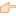 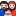 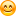 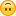 https://docs.google.com/forms/d/1Ws6IZui2jwQpYEqxd3YTIoace-DaLWjsjX3_zEXCgmk/edit?usp=sharing

По результатам акции, каждый участник получает сертификат.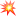 